OBRAZAC RP-3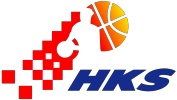 KOŠARKAŠKI KLUB ŽUPANJAŽupanja 32270, Veliki Kraj 54MOLBA ZA PRVU REGISTRACIJU IGRAČA/IGRAČICEIzjavljujem da prihvaćam Statut i opće akte kluba te Statut i opće akte Hrvatskog košarkaškog saveza.Svojim potpisom dajem privolu - suglasnost Hrvatskom košarkaškom savezu da moje gore navedene osobne podatke, fotografiju i dokument kojim se isti potvrđuju, prikuplja, obrađuje i pohranjuje radi registracije i evidencije te sudjelovanja u košarkaškim natjecanjima i aktivnostima. Da budem sniman-a i fotografiran-a za vrijeme košarkaških natjecanja i da se moje fotografije i audio/vizualni snimci koriste isključivo u sportske svrhe u vidu promocije i popularizacije hrvatske košarke i sporta, čime Hrvatskom košarkaškom savezu dajem neekskluzivno, besplatno, vremenski i mjesno neograničeno pravo na korištenje mojih fotografija, imena te audio i video materijala u gore navedene svrhe. Također sam upoznat-a da se suglasnost može u svakom trenutku povući, da se može tražiti ispravak te brisanje osobnih podataka, a sve sukladno Općoj uredbi o zaštiti osobnih podataka (EU) 2016/679.Izjavljujem da nisam bio/la registriran-a niti za jedan klub.U Županji, dana               20       .	       Potpis igrača/igračice:	       _______________________________Za osobe mlađe od 18 godina suglasnost za prvu registraciju i za gore navedeno svojim potpisom daje zakonski zastupnik igrača/igračice.	       Potpis roditelja/zakonskog zastupnika:	       _______________________________Potvrđujem da je igrač/igračica vlastoručno popunio-la podatke u Molbi za registraciju i da je vlastoručno potpisao-la istu, a za igrače/igračice mlađe od 18 godina, da je molbu supotpisao zakonski zastupnik.	       Potpis ovlaštene osobe kluba:	              Žig	      		         ____________________________Prilog:• Preslika domovnice igrača/igračice ili elektronički zapis iz knjige državljana (e-domovnica) • Fotografija veličine 3,5 x 4,5 cm ili digitalna fotografijaZa Košarkaški klub:Županja	iz     ŽupanjeIme, ime jednog roditelja, prezimeOIBDan, mjesec i godina rođenjaMjesto, grad, država rođenjaPrebivalište i adresa stanovanjaDatum pristupa u članstvo kluba